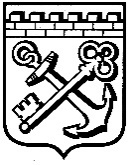 КОМИТЕТ ГРАДОСТРОИТЕЛЬНОЙ ПОЛИТИКИ
ЛЕНИНГРАДСКОЙ ОБЛАСТИПРИКАЗот _________________________ № _____О внесении изменений приказ комитета по архитектуре и градостроительству Ленинградской области от 20 июня 2019 года № 31 «Об утверждении Положения о проверке проектов правил землепользования и застройки поселений, городского округа Ленинградской области, проектов о внесении изменений в правила землепользования и застройки поселений, городского округа Ленинградской области»	Приказываю:	Внести в приказ комитета по архитектуре и градостроительству Ленинградской области от 20 июня 2019 года № 31 «Об утверждении Положения о проверке проектов правил землепользования и застройки поселений, городского округа Ленинградской области, проектов о внесении изменений в правила землепользования и застройки поселений, городского округа Ленинградской области» следующие изменения:	В Положении о проверке проектов правил землепользования и застройки поселений, городского округа Ленинградской области, проектов о внесении изменений в правила землепользования и застройки поселений, городского округа Ленинградской области:	в пункте 1.1 слова «комитетом по архитектуре и градостроительству Ленинградской области» заменить словами «Комитетом градостроительной политики Ленинградской области»;	в пункте 4.1 слова «20 рабочих дней» словами «30 рабочих дней».Председатель Комитетаградостроительной политикиЛенинградской области							И. Кулаков